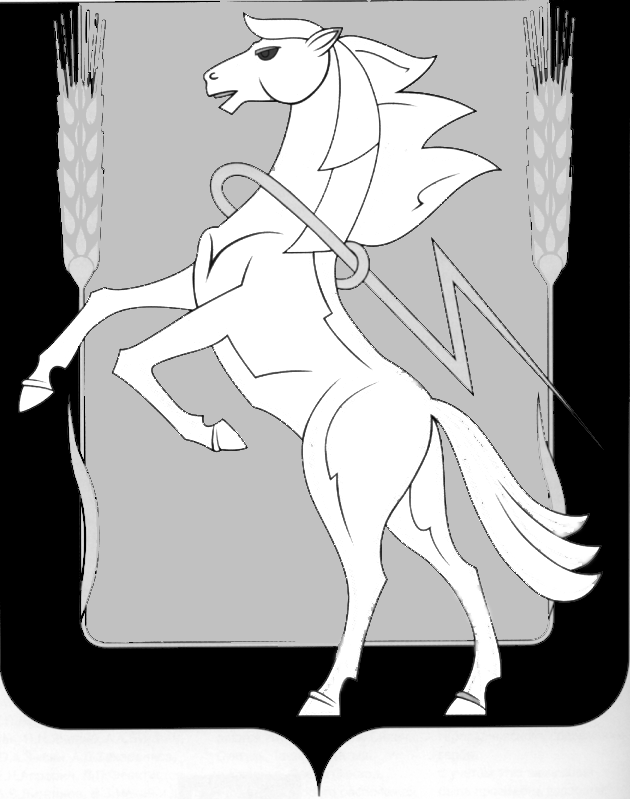 СОБРАНИЕ ДЕПУТАТОВ СОСНОВСКОГО МУНИЦИПАЛЬНОГО РАЙОНА пятого созыва третьего СОЗЫВАТОВ РЕШЕНИЕ от «20» декабря 2017 года № 380О внесении изменений в Положение об оплатетруда работников  учреждений здравоохраненияСосновского муниципального района, утвержденноеРешением Собрания депутатов Сосновского муниципального района от 19.10.2016 года №181Заслушав и обсудив доклад вр. и. о. главного врача МБУЗ Сосновская ЦРБ Юстус П.Р. «О внесении изменений в Положение «Об оплате труда работников учреждений здравоохранения Сосновского муниципального района», утверждённое Решением Собрания депутатов от 19.10.2016 года №181, Собрание депутатов Сосновского муниципального района пятого созыва, РЕШАЕТ:        1. Внести в Положение «Об оплате труда работников учреждений здравоохранения Сосновского муниципального района», утверждённое решением Собрания депутатов от 19.10.2016 года №181 следующие  изменения :           1) Принять в новой редакции  Приложение 1 к Положению «Об оплате труда работников учреждений здравоохранения Сосновского муниципального района (Приложение 1).           2) Исключить приложение 2 к Положению «Об оплате труда работников учреждений здравоохранения Сосновского муниципального района».            3) Изложить Абзац второй п.40 изложить в следующей редакции «Предельный уровень соотношения средней заработной платы руководителя учреждения, его заместителей, главного бухгалтера и работников этого учреждения устанавливается в кратности от 1 до 6 с учётом сложности и объёма выполняемой работы (уровень оказания медицинской помощи, коечный фонд учреждения, численность прикреплённого к учреждению населения, количество сотрудников и другое).           Исчисление среднемесячной заработной платы руководителя учреждения, его заместителей, главного бухгалтера и среднемесячной заработной платы работников учреждения в целях определения предельного уровня соотношения среднемесячной заработной платы указанных лиц осуществляется в соответствии с Положением об особенностях порядка исчисления средней заработной платы, утверждённым постановлением Правительства Российской Федерации от 24 декабря 2007г. № 922 «Об особенностях порядка исчисления средней заработной платы»           При установлении условий оплаты труда руководителю учреждения администрации Сосновского муниципального района  должна исходить из необходимости  обеспечения не превышения предельного уровня соотношения среднемесячной заработной платы, установленного в соответствии с абзацем вторым настоящего пункта, а в случае выполнения всех показателей эффективности деятельности учреждения и работы его руководителя и получения выплат стимулирующего характера в максимальном размере.2. Направить данное Решение Главе Сосновского муниципального района для подписания.3. Опубликовать настоящее Решение в информационном бюллетене «Сосновская Нива» и на сайте органов местного самоуправления Сосновского муниципального района в сети Интернет www.chelsosna@mail.ru.   4. Настоящее Решение вступает в силу с 01.01.2018 года.Глава Сосновского                                               Председатель Собраниямуниципального района                                      депутатов Сосновского                          ____________  Е.Г. Ваганов                               муниципального района                                                                              _________Г.М. Шихалева